1	ВведениеУсилия Международного союза электросвязи (МСЭ) по преодолению цифрового разрыва прилагаются с начала создания Сектора развития электросвязи МСЭ (МСЭ-D), включая его секретариат, Бюро развития электросвязи (БРЭ). Для измерения этих усилий в интересах Государств-Членов (ГЧ) МСЭ по результатам Всемирной конференции по развитию электросвязи (ВКРЭ) и Полномочной конференции (ПК) МСЭ 2006 г., был разработан и представлен в 2009 г. Индекс развития ИКТ (ICT Development Index – IDI).Для обсуждения состава показателей IDI в рамках МСЭ-D были созданы две экспертные группы, Группа экспертов по показателям электросвязи/ИКТ (Expert Group on Telecommunication/ICT Indicators – EGTI) и Группа экспертов по показателям ИКТ в домохозяйствах (Expert Group on ICT Household Indicators – EGH). Эксперты EGTI и EGH отбирали состав показателей из собираемых МСЭ данных, исходя из критериев их доступности и достоверности, а также на основе связи показателей с концепцией IDI.Обе группы открыты для всех членов МСЭ, а также для экспертов в области статистики, которые зачастую не являются членами официальных делегаций и имеют слабый уровень взаимодействия со своими администрациями. В результате согласованные Группами экспертов показатели имели низкую собираемость и/или не имели большого значения для ГЧ. Среди прочего это привело к приостановке публикации IDI в 2018 г.В 2020 г. была сделана попытка согласовать возобновление публикации IDI на основе версии методологии 2017 г. с некоторыми изменениями концепции Индекса, однако ГЧ не согласились с предложенным подходом в силу недостаточной зрелости представленного документа. В результате на сессии Совета МСЭ 2021 г. было принято решение отложить весь процесс обсуждения до ПК 22.Для реального возобновления работ над IDI потребовались существенные усилия ГЧ и Региональных организаций электросвязи, которые в ходе ПК-22 согласовали пересмотренный текст Резолюции 131 «Измерение информационно-коммуникационных технологий для построения, объединяющего и открытого для всех информационного общества». В текст пересмотренной Резолюции 131 были добавлены положения, определяющие приверженность ГЧ Индексу, а также устанавливающие процедуру утверждения IDI (аналогичной традиционной процедуре утверждения, применяемой для Рекомендаций МСЭ-Т). Также было добавлено положение, согласно которому БРЭ должно согласовывать с конкретными ГЧ, которые не обладают необходимыми официальными статистическими данными, возможность использования неофициальных или оценочных данных для сохранения таких ГЧ в IDI.В течение 2023 г. ГЧ удалось согласовать методику и структуру IDI. Ряд показателей, несмотря на усилия БРЭ и ГЧ МСЭ, все еще не обладает достаточной собираемостью, что потенциально могло бы привести к тем же проблемам, что и в 2018 г. С учетом такого согласования, а также проведения формальных консультаций по общему согласию ГЧ с проектом IDI-23 (завершились 7 ноября 2023 г., 90 ГЧ из 92 ответивших поддержали принятие IDI-23), новая версия Индекса была утверждена и опубликована в декабре 2023 г.Несмотря на положительный итоговый результат, необходимо подчеркнуть, что сжатые сроки (менее одного года), а также преобладание желания ГЧ опубликовать IDI-23 любыми средствами, порой в ущерб его ценности, привели к тому, что IDI-23 все еще сохраняет недостатки, характерные для версии 2018 г., а именно:Низкая собираемость данных по ряду показателей (три из десяти показателей собираются в менее, чем половине ГЧ);Сложность в достижении консенсуса по ряду показателей (изначально в рамках процесса разработки IDI-23 г. рассматривалось около 20 показателей, но по ряду из них не удалось договориться, даже несмотря на хорошую собираемость);Отсутствие ряда важных новых показателей (показателей навыков в области электросвязи/ИКТ из-за низкой собираемости, а также показателей проникновения новых и появляющихся технологий электросвязи, таких как сети 5G, Интернет вещей и др.), что не позволяет в полной мере использовать IDI в качестве инструмента оценки научно-технического прогресса в области электросвязи/ИКТ и осуществления цифровой трансформации;Сложности с применением стандартных для МСЭ правил процедур, описанных в Резолюции 1 ВКРЭ, из-за того, что Группы экспертов не подчиняются положениям указанной Резолюции, что поставило под удар процесс одобрения IDI-23 как на промежуточной, так и на завершающей стадии (документы собраний Групп экспертов не были доступны заранее, что затруднило работу делегаций с ними, а также не всегда соблюдался принцип достижения консенсуса при обсуждении решений).2	ПредложенияВ связи с тем что, согласно положениям Резолюции 131, в течение четырех лет методика расчета и структура IDI не должны изменяться, есть время для улучшения процедур и процессов работы над  IDI, в связи с чем администрация связи Российской Федерации (АС России) предлагает реорганизовать EGTI и EGH в Исследовательскую комиссию 3 МСЭ-D «Измерения в целях обеспечения универсальной и значимой подключенности» с переносом в ее круг ведения текущей работы Групп экспертов в качестве Исследовательских вопросов МСЭ D. Для выполнения данной задачи ниже приводится проект пересмотра Резолюции 2 ВКРЭ «Создание исследовательских комиссий».Предлагаемое решение позволит повысить эффективность работы над статистическими продуктами в области электросвязи/ИКТ, такими как IDI, а также Корзинами услуг ИКТ (ICT Price Baskets – IPB) и Глобальным индексом кибербезопасности (Global Cybersecurity Index – GCI), а также любыми другими индексами, которые ГЧ посчитают важным для разработки и использования с учетом стратегических целей рабвития. При этом повышение статуса Групп экспертов до уровня Исследовательской комиссии позволит активизировать вовлеченность членов МСЭ-D в обсуждение вопросов измерения в сфере электросвязи/ИКТ в интересах ГЧ и необходимости выполнения Резолюции 131 ПК и Резолюции 8 ВКРЭ.MOD	РЕЗОЛЮЦИЯ 2 (Пересм. Кигали, 2022 г.)Создание исследовательских комиссийВсемирная конференция по развитию электросвязи (Кигали, 2022 г.),учитывая,a)	что необходимо четко определить мандат каждой исследовательской комиссии в целях исключения дублирования между исследовательскими комиссиями и другими группами Сектора развития электросвязи МСЭ (МСЭ‑D), создаваемыми в соответствии с п. 209 Конвенции МСЭ, и обеспечения согласованности общей программы работы Сектора;b)	что для проведения исследований, порученных МСЭ‑D, необходимо создавать исследовательские комиссии, Стать 17 Конвенции, для рассмотрения специальных целевых Вопросов электросвязи, представляющих первостепенный интерес для развивающихся стран, с учетом Стратегического плана МСЭ и целей и подготовки соответствующих выходных документов в форме отчетов, руководящих указаний и/или Рекомендаций для развития электросвязи/информационно-коммуникационных технологий (ИКТ);c)	необходимость избегать в максимально возможной степени дублирования между исследованиями, проводимыми в МСЭ-D, и исследованиями, проводимыми в двух других Секторах Союза;d)	результаты исследований в рамках исследуемых Вопросов, принятых на Всемирн конференци по развитию электросвязи (Дубай, 2014 г.) ,решает1	в рамках Сектора работу исследовательских комиссий с четким определением обязанностей и кругов ведения, приведенных в Приложении 1 к настоящей Резолюции;2	что каждая исследовательская комиссия и ее соответствующие группы будут вести исследования в рамках исследуемых Вопросов МСЭ-D, принятых на данной Конференции и порученных им согласно структуре, приведенной в Приложении 2 к настоящей Резолюции, а также исследуемых Вопросов МСЭ-D, принятых или пересмотренных в период между двумя всемирными конференциями по развитию электросвязи (ВКРЭ) в соответствии с положениями Резолюции 1 (Пересм. Кигали, 2022 г.) настоящей Конференции;3	что следует обеспечивать, чтобы организация исследовательских комиссий приводила к повышению синергического эффекта, прозрачности и эффективности при минимальном совпадении между исследуемыми Вопросами МСЭ-D;4	что следует обеспечивать взаимосвязь исследуемых Вопросов МСЭ-D с выполнением Резолюций ВКРЭ и Полномочной конференции, а также с программами Бюро развития электросвязи (БРЭ), предусмотренными Планом действий МСЭ-D, с тем чтобы исследовательские комиссии и программы БРЭ могли пользоваться преимуществами деятельности, ресурсов и специальных знаний друг друга и сообща вносить вклад в выполнение задач МСЭ-D;5	что исследовательским комиссиям следует использовать соответствующие результаты работы и материалы двух других Секторов и Генерального секретариата, которые соответствуют их кругу ведения, и тесно взаимодействовать с исследовательскими комиссиями других Секторов по вопросам, представляющим взаимный интерес;6	что руководство работой исследовательских комиссий будут осуществлять председатели и заместители председателей, как указано в Приложении к настоящей Резолюции.ПРИЛОЖЕНИЕ 1 К РЕЗОЛЮЦИИ 2 (Пересм. Кигали, 2022 г.)Сфера деятельности исследовательских комиссий МСЭ-D1	1-я Исследовательская комиссияБлагоприятная среда для обеспечения реальной возможности установления соединений–	Национальные политические и регуляторные аспекты развития широкополосной электросвязи/ИКТ.–	Экономические аспекты в области электросвязи/ИКТ на национальном уровне, включая содействие развитию цифровой экономики и предоставлению услуг электросвязи/ИКТ, в том числе в сельских и отдаленных районах.–	Национальные подходы к обеспечению доступа к электросвязи/ИКТ в сельских и отдаленных районах, при уделении особого внимания развивающимся странам, включая наименее развитые страны, малые островные развивающиеся государства, развивающиеся страны, не имеющие выхода к морю, и страны с переходной экономикой.–	Доступ к услугам электросвязи/ИКТ для обеспечения связи для всех, в особенности для лиц с ограниченными возможностями и лиц с особыми потребностями.–	Переход к цифровым технологиям и внедрение цифровых технологий для радиовещания в различных средах.–	Использование электросвязи/ИКТ для снижения рисков бедствий и управления операциями в случае бедствий, в особенности в развивающихся странах.–	Информация для потребителей, их защита и права в сфере услуг электросвязи/ ИКТ, особенно для уязвимых групп.2	2-я Исследовательская комиссияЦифровая трансформация−	Электросвязь/ИКТ для электронных услуг, включая электронное здравоохранение и электронное образование.–	Укрепление доверия и безопасности при использовании ИКТ.–	Использование электросвязи/ИКТ для мониторинга и смягчения воздействия изменения климата и учет проблемы циркуляционной экономики и безопасного удаления электронных отходов.–	Борьба с использованием контрафактных устройств электросвязи/ИКТ и хищениями мобильных устройств электросвязи.−	Проведение проверок на соответствие и функциональную совместимость устройств и оборудования электросвязи/ИКТ.–	Воздействие электромагнитных полей на человека.–	Проблемы и возможности для развивающихся стран, связанные с доступом к появляющимся технологиям, платформам, приложениям и сценариям использования.–	Использование электросвязи/ИКТ при формировании "умных" городов и информационного общества.–	Внедрение электросвязи/ИКТ и совершенствование цифровых навыков.ПРИЛОЖЕНИЕ 2 К РЕЗОЛЮЦИИ 2 (Пересм. Кигали, 2022 г.)Вопросы, порученные Всемирной конференцией по развитию электросвязи исследовательским комиссиям МСЭ-D1-я Исследовательская комиссия–	Вопрос 1/1: Стратегии и политика для развертывания широкополосной связи в развивающихся странах–	Вопрос 2/1: Стратегии, политика, регуляторные нормы и методы перехода к цифровым технологиям радиовещания и их внедрения, включая предоставление новых услуг в различных средах–	Вопрос 3/1: Использование электросвязи/ИКТ для снижения риска бедствий и управления операциями в случае бедствий–	Вопрос 4/1: Экономические аспекты национальных электросвязи/ИКТ–	Вопрос 5/1: Электросвязь/ИКТ для сельских и отдаленных районов–	Вопрос 6/1: Информация для потребителей, их защита и права–	Вопрос 7/1: Доступность электросвязи/ИКТ для обеспечения связи для всех, в особенности для лиц с ограниченными возможностями2-я Исследовательская комиссия–	Вопрос 1/2: "Умные" устойчивые города и сообщества–	Вопрос 2/2: Опорные технологии для электронных услуг и приложений, в том числе для электронного здравоохранения и электронного образования–	Вопрос 3/2: Защищенность сетей информации и связи: передовой опыт по созданию культуры кибербезопасности–	Вопрос 4/2: Оборудование электросвязи/ИКТ: проверка на соответствие и ‎функциональную совместимость, борьба с использованием контрафактных и похищенных мобильных устройств–	Вопрос 5/2: Внедрение электросвязи/ИКТ и совершенствование цифровых навыков–	Вопрос 6/2: ИКТ для окружающей среды–	Вопрос 7/2: Стратегии и политика, касающиеся воздействия электромагнитных полей на человека______________0Консультативная группа 
по развитию электросвязи (КГРЭ)31-е собрание, Женева, Швейцария, 20−23 мая 2024 года0Консультативная группа 
по развитию электросвязи (КГРЭ)31-е собрание, Женева, Швейцария, 20−23 мая 2024 года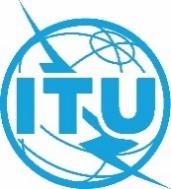 Документ TDAG-24/33-RДокумент TDAG-24/33-R27 апреля 2024 года27 апреля 2024 годаТолько на английском и русском языкахТолько на английском и русском языкахРоссийская ФедерацияРоссийская ФедерацияРоссийская ФедерацияПроект пересмотра Резолюции 2 ВКРЭПроект пересмотра Резолюции 2 ВКРЭПроект пересмотра Резолюции 2 ВКРЭРезюмеВ настоящем вкладе предлагается проект пересмотра Резолюции 2 ВКРЭ «Создание исследовательских комиссий» в целях повышения эффективности работ по измерениям в области электросвязи/ИКТ, в первую очередь нацеленных на дальнейший прогресс в работе над Индексом развития ИКТ.Необходимые действияКГРЭ предлагается рассмотреть этот документ и предоставить любые дополнительные указания, которые она сочтет целесообразными.Справочные материалыРезолюция 131 Полномочной конференции (ПК) (Пересм. Бухарест, 2022 г.) «Измерение информационно-коммуникационных технологий для построения, объединяющего и открытого для всех информационного общества»Резолюция 2 Всемирной конференции по развитию электросвязи (ВКРЭ) (Пересм. Кигали, 2022 г.) «Создание исследовательских комиссий»Резолюция 8 Всемирной конференции по развитию электросвязи (ВКРЭ) (Пересм. Кигали, 2022 г.) «Сбор и распространение информации и статистических данных»РезюмеВ настоящем вкладе предлагается проект пересмотра Резолюции 2 ВКРЭ «Создание исследовательских комиссий» в целях повышения эффективности работ по измерениям в области электросвязи/ИКТ, в первую очередь нацеленных на дальнейший прогресс в работе над Индексом развития ИКТ.Необходимые действияКГРЭ предлагается рассмотреть этот документ и предоставить любые дополнительные указания, которые она сочтет целесообразными.Справочные материалыРезолюция 131 Полномочной конференции (ПК) (Пересм. Бухарест, 2022 г.) «Измерение информационно-коммуникационных технологий для построения, объединяющего и открытого для всех информационного общества»Резолюция 2 Всемирной конференции по развитию электросвязи (ВКРЭ) (Пересм. Кигали, 2022 г.) «Создание исследовательских комиссий»Резолюция 8 Всемирной конференции по развитию электросвязи (ВКРЭ) (Пересм. Кигали, 2022 г.) «Сбор и распространение информации и статистических данных»РезюмеВ настоящем вкладе предлагается проект пересмотра Резолюции 2 ВКРЭ «Создание исследовательских комиссий» в целях повышения эффективности работ по измерениям в области электросвязи/ИКТ, в первую очередь нацеленных на дальнейший прогресс в работе над Индексом развития ИКТ.Необходимые действияКГРЭ предлагается рассмотреть этот документ и предоставить любые дополнительные указания, которые она сочтет целесообразными.Справочные материалыРезолюция 131 Полномочной конференции (ПК) (Пересм. Бухарест, 2022 г.) «Измерение информационно-коммуникационных технологий для построения, объединяющего и открытого для всех информационного общества»Резолюция 2 Всемирной конференции по развитию электросвязи (ВКРЭ) (Пересм. Кигали, 2022 г.) «Создание исследовательских комиссий»Резолюция 8 Всемирной конференции по развитию электросвязи (ВКРЭ) (Пересм. Кигали, 2022 г.) «Сбор и распространение информации и статистических данных»